«Хороший воспитатель от плохого отличается только количеством сделанных ошибок и причиненного детям вреда.Есть ошибки, которые хороший воспитатель делает только раз и, критически оценив, больше не повторяет, долго помня свою ошибку. Если хороший воспитатель от усталости поступит бестактно или несправедливо, он приложит все усилия, чтобы как-то механизировать мелкие надоедливые обязанности, ведь он знает, что все неладное от нехватки у него времени. Плохой воспитатель свои ошибки сваливает на детей.Хороший воспитатель знает, что стоит подумать и над пустяшным эпизодом (за ним может стоять целая проблема), не пренебрегает ничем. Хороший воспитатель знает, что он делает по требованию торжествующих властей, … под диктатом существующих условий. И он знает, что диктат имеет в виду добро детей лишь постольку, поскольку учит гнуть спины, подчиняться, рассчитывать, приучает к будущим компромиссам.Плохой воспитатель полагает, что дети и в самом деле должны не шуметь и не пачкать платье, а добросовестно зубрить грамматические правила.Умный воспитатель не куксится, когда он не понимает детей, а размышляет, ищет, спрашивает их самих. И они его научат не задевать их слишком чувствительно, было б желание научиться!»«Школа – не здание, не кабинеты, не образцовая наглядная агитация. Школа – это возвышенный дух, мечта, идея, которые увлекают сразу троих – ребенка, учителя, родителя – и тут же реализуются. Если их нет, значит это не школа, а обычная бухгалтерия, где приходят и уходят по звонку, зарабатывают – кто деньги, кто оценки и считают дни до отпуска и минуты до очередного звонка… Учитель призван реализовывать мечты детей…»                                                                                             (А.А. Захаренко)ГУО  «Средняя  школа  №1  г. Сенно  имени З.И. Азгура»ПАМЯТКА«Работа  классного  руководителя  по созданию условий для успешного саморазвития и самореализации  личности обучающегося»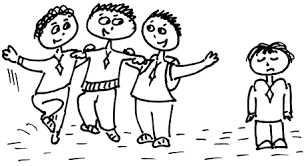 Сенно, 2017Педагогическое  сопровождение  саморазвития  школьников -  комплекс непосредственных и опосредованных последовательных действий (проектирование, поддержка, сотрудничество) классного руководителя, направленных на создание оптимальных условий для успешного самоосознания, самоорганизации, самооценки и проявления индивидуального сочетания имеющихся у школьников способностей.Основными принципами педагогического сопровождения саморазвития обучающихся 5-9 классов в деятельности классного руководителя являются:принцип индивидуального подхода к ребенку любого возраста на основе безоговорочного признания его уникальности и ценности;принцип гуманизма предполагает отбор и использование гуманных, личностно-ориентированных, основанных на общечеловеческих ценностях методов психологического взаимодействия;принцип превентивности: обеспечение перехода от принципа «скорой помощи» (реагирования на уже возникшие проблемы) к предупреждению возникновения проблемных ситуаций;принцип комплексности подразумевает соорганизацию различных специалистов, всех участников воспитательного процесса в решении задач сопровождения: классных руководителей, учителей, педагога-психолога, социального педагога, учителя-логопеда, администрации и др.;принцип активной позиции ребенка, при котором главным становится не решить проблемы за ребенка, но научить его решать проблемы самостоятельно, создать способности для становления способности ребенка к саморазвитию;принципы диалогового взаимодействия обуславливают совместную деятельность субъектов педагогического сопровождения в рамках единой системы ценностей на основе взаимного уважения и коллегиального обсуждения проблем, возникающих в ходе реализации программ;принцип системности предполагает, что педагогическое сопровождение носит непрерывный характер и выстраивается как системная деятельность, в основе которой лежит внутренняя непротиворечивость, опора на современные достижения в области  психолого-педагогических  наук, взаимосвязь и взаимообусловленность отдельных компонентов;принцип рациональности лежит в основе использования форм и методов психологического и педагогического  взаимодействия и обуславливает необходимость их отбора с учетом оптимальной сложности, информативности и пользы для ребенка.Психологи напоминают, что «учитель умирает в авторитарном монологе и возрождается в диалоге - сотрудничестве с учениками». Поэтому необходимо учитывать следующие условия успешного воспитания:- включать ребенка в значимую для него деятельность;- демонстрировать последствия поступка для референтной (значимой) для ученика товарищеской группы;- предоставить возможность ребенку сменить роль своей личности в группе;- учитывать мотивы активности личности (чего добивается школьник, так или иначе проявляя себя).Учет этих условий особенно поможет вам в работе с «трудными» учащимися, детьми-«карьеристами», инфантильными учащимися.Вот, что советует в связи со сказанным выше Януш Корчак в книге «Как любить ребенка»:«Детские годы - долгие важные годы жизни ребенка…. Уважайте труд познания…. Уважайте собственность ребенка и его бюджет…. Уважайте тайны и отклонения тяжелой работы роста в подростковом периоде… Уважайте текущий час и сегодняшний день! Как ребенок сумеет жить завтра, если мы не даем ему жить сегодня сознательной, ответственной жизнью?»